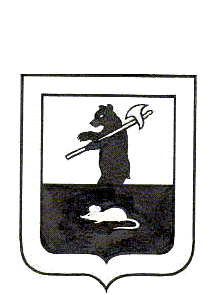 АДМИНИСТРАЦИЯ ГОРОДСКОГО ПОСЕЛЕНИЯ МЫШКИНПОСТАНОВЛЕНИЕг. Мышкин09.01.2023                                                                                                      № 1Об утверждении местадля оборудования крещенской купели и разрешении выхода на ледовое покрытие водных объектов, расположенных на территориигородского поселения Мышкин           В соответствии с Федеральным законом от 06.10.2003 № 131-ФЗ «Об общих принципах организации местного самоуправления в Российской Федерации», и в целях обеспечения безопасности населения на водных объектах городского поселения Мышкин при проведении крещенских мероприятий в период с 14.00 до 20.00  часов 19 января  2023 года,ПОСТАНОВЛЯЕТ:1.  Утвердить место для оборудования крещенской купели на реке Волга в районе дома 1 по ул. Ленина.         	2. Определить время  организованных  купаний  -   с   14.00   до  20.00 часов 19 января 2023 года.3. Разрешить выход  граждан на ледовое покрытие водных объектов, расположенных на оборудованной крещенской купели на реке Волга в районе дома 1 по ул. Ленина в период проведения мероприятий.           4. Отделу МВД России по Мышкинскому району оказать содействие в обеспечении охраны общественного порядка на период проведения крещенских мероприятий.		5. Ответственность за обеспечение безопасности людей на запланированном и оборудованном месте крещенской купели оставляю за собой.	6. Настоящее постановление опубликовать в газете «Волжские зори» и разместить на официальном сайте городского поселения Мышкин в информационно-телекоммуникационной сети «Интернет».		7. Контроль  за исполнением постановления оставляю за собой.8. Настоящее постановление вступает в силу с момента подписания.Глава городскогопоселения Мышкин                                                                      А.А. Кошутина